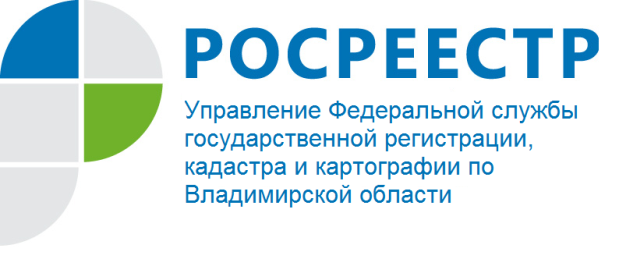 ПРЕСС-РЕЛИЗУправление Росреестра по Владимирской области информируето проведении прямой телефонной линии на тему: «Земельный спор как способ защиты права собственности в суде»Управление Росреестра по Владимирской области информирует о том, что       10 июня 2022 года будет проводиться прямая телефонная линия с населением города Владимира и Владимирской области на тему: «Земельный спор как способ защиты права собственности в суде».На вопросы граждан ответит главный специалист-эксперт отдела правового обеспечения, по контролю (надзору) в сфере саморегулируемых организаций - Кузьмичева Светлана Евгеньевна.Время проведения прямой телефонной линии: с 15:00 до 16:00 часов.Свои вопросы Вы можете задать по телефону: 8(4922) 45-08-79.Материал подготовлен Управлением Росреестра по Владимирской областиКонтакты для СМИУправление Росреестра по Владимирской областиг. Владимир, ул. Офицерская, д. 33-аОтдел организации, мониторинга и контроля(4922) 45-08-29(4922) 45-08-26